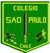 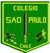 



                                                                                         Guía N°8                                                             22/03/231.- En el 5° básico se realizaron votaciones para elegir a la directiva del curso. El más votado será presidente de curso, el segundo más votado será tesorero y el tercero, secretario. Los resultados de la votación se muestran en la tabla y en el gráfico siguientes: 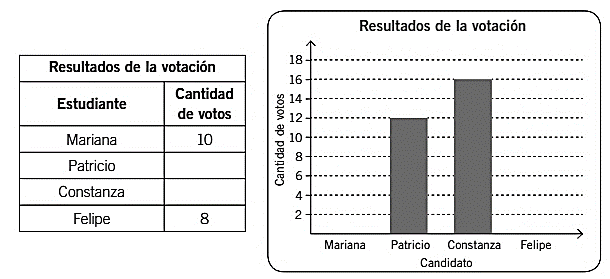 












Completa la tabla y el gráfico con la información que falta.

a.- ¿Quién fue elegido presidente de curso?____________________ ¿y tesorero? ________________________
 ¿y secretario? _____________________________. b.- ¿Cuántos votos de diferencia hay entre el candidato que fue elegido presidente de curso y el que fue elegido secretario? __________________________________________________. 2.- Con la siguiente información dela tabla construye un gráfico de barras. Si deseas puedes hacerlo en tu cuaderno.Animales en el zoológicoAnimalCantidad Cebra2León3Mono5Elefante4